Doc. No.  U-     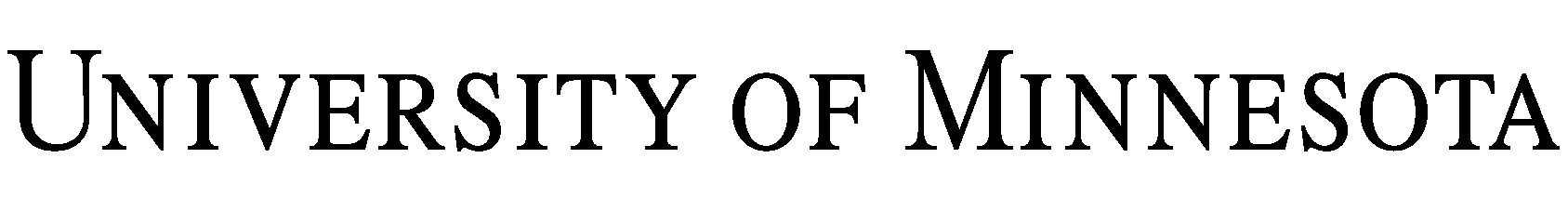 UMD Short-Term Summer Housing Agreement	THIS AGREEMENT is made between the Occupant identified below and the Regents of the  (the “University”).1.	Occupant:	      (“Occupant”)	Family Members or others occupying Residence:	     	Dates of Occupancy:	      (“Term”)	Rental Fee:       (includes applicable taxes)	Unit and Residence:	      (“Residence”)A maximum of       [     ] persons may occupy the Residence described in this Agreement.2.	Use of Residence. Upon payment of the Rental Fee, Occupant will be permitted to occupy the Residence in accordance with the terms of this Agreement, all University policies, rules and regulations (including prohibitions on pets, smoking, alcohol, gambling and firearms) and all applicable federal, state and local laws, ordinances, rules and regulations.3.	Care of Residence. Occupant must keep the Residence clean and orderly. Occupant will pay for damage to the Residence, including any alterations or damage to or loss of appliances and fixtures.4.	Personal Property. Occupant, , is responsible for loss of or damage to any personal property belonging to Occupant, its guests, agents, employees or invitees, located within the Residence.5.	Right of Entry. University shall have the right upon reasonable notice to enter the Residence during all business hours (except in emergency situations when entry shall be immediate) for the purposes of (i) making repairs or alterations, (ii) ensuring health, fire and safety regulations are observed, (iii) as a part of check in/check out procedures, or (iv) at the request of Occupant.6. 	Indemnification and Release. Occupant agrees to defend, hold harmless, indemnify and release University from and against any and all liabilities, losses, costs and damages, including property damage, personal and bodily injury, damage or loss to or caused by Occupant, Occupant’s family, guests or visitors, or loss or damage to any property of said persons in or about the Residence from any cause whatsoever.7.	Guests. Except those persons named in Section 1 above, no other persons will be allowed to stay overnight in the Residence.8.	Violations. If Occupant violates any term this Agreement, or any law, ordinance, policy, rule or regulation, University may terminate this Agreement and Occupant will be required to vacate the Residence immediately.	Upon signing this Agreement, I agree to all terms and conditions of this Agreement and all policies, rules and regulations, currently in place and which may be enacted during the Term of this Agreement.Regents of the University of MinnesotaBy:  	Name:	     Title:	     Date:  	OccupantBy:  	Name:	     Date:  	